Village of Duchess							       	March 	2013											      			
We would like to welcome Outback Country Kitchen to the Village.  We hope everyone will drop in and keep these folks busy.Councillor Drader is working away on the planning for Duchess Days.  If you are interested in helping, contributing or just have some questions….Give Darren a call @ 403-363-3335Just a reminder…Business licenses and Dog & Cat licenses are overdue.  Please come into the office to pick these up.We are looking forward to spring and all the projects that come with it.  We are planning summer projects and gearing up for a busy season.  The Village office will be closed for Easter on Good Friday March 29th and Easter Monday April 1st… 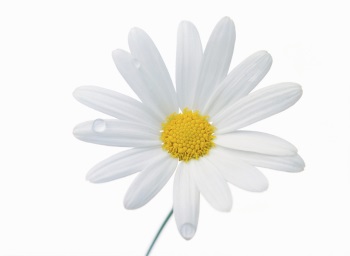 What’s new at your library?Did you know that with your Shortgrass Library card you have:Access to thousands of books, e books, DVDs, Music CDs, Audio books, magazines, newspapers and so much more!!Did you also know that with your Shortgrass Library card you have:Access to all that and so much more right from the comfort of your own home!!All for free!!And did you know that right here in Duchess your library has a Pre-School story time twice a week, an after school program, an adult book club, a summer reading program and many displays and workshops throughout the year?We also have 2 public computers with internet access, a printer/fax machine/scanner, a power point projector, a Daisy Reader for the visual impaired and 24 hour Wi-Fi connection!All for free!!  So make sure you stop by the library soon, get a library card, and start experiencing all that it has to offer for absolutely free!!Duchess & District Public Library	duclib@shortgrass.ca	403.378.4369		403-378-4452We are open Monday through Friday from 8am to 4:30pm closing for lunch from 12:00 to 1:00        Public Works 	403-378-4118